Tarih:……/……/20…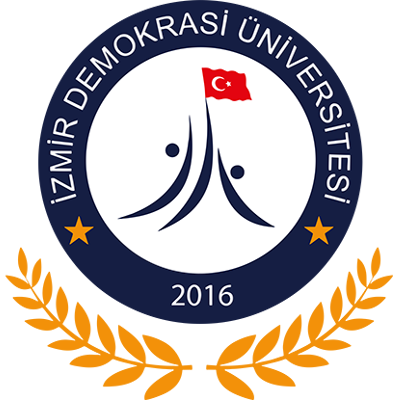 İZMİR DEMOKRASİ ÜNİVERSİTESİ FEN VE MÜHENDİSLİK BİLİMLERİ BİLİMSEL ARAŞTIRMA VE YAYIN ETİĞİ KURULU(Başvuru Formu)Üniversitemiz mensuplarının yapacağı ya da üçüncü şahıslarca üniversitemizde yapılması planlanan, “insan ve hayvan üzerinde deney niteliği taşımayan”, biyolojik materyal (kan, idrar gibi biyolojik sıvılar ve doku numuneleri vb.) kullanılmayan ve fiziksel müdahale içermeyen gözlemsel ve betimsel nitelikte araştırmalar (anket, ölçek/skala çalışmaları, dosya taramaları, veri kaynakları taraması, sistem-model geliştirme çalışmaları, ses ve görüntü kayıtları vb.) için başvuru formudur.Başvurular, dekanlıklar ve enstitü ya da yüksekokul müdürlükleri tarafından Rektörlük aracılığıyla komisyona iletilmelidir. Üniversite dışı başvurular, resmi yazışma yolu ile doğrudan İzmir Demokrasi Üniversitesi Rektörlüğü’ne yapılmalıdır.Yüksek Lisans                         Doktora                               Proje                              Makale                   Diğer                                  *Proje/ Tez/Makale  başvurularında sorumlu  yürütücüsünün,yardımcı araştırmacıların,  tez danışmanın,ikini danışmanın,makale yazarlarının ve  tez öğrencisinin adı-soyadı ve ıslak imzasının bulunması gerekmektedir.** Proje/Tez/makale önersinde bulunulan ve araştırmanın yürütüleceği kurum ile sorumlu araştırmacıların bağlı bulunduğu kurumun belrtimesi gerekmektedir Ölçme araçlarından bir örnek çıktıyı başvuruda ek olarak teslim edilmesi gerekmektedir  Eğer veri toplanacak yer sayısı daha fazla ise, son satırı virgül ile ayırarak sıralayınız.Eğer cevabınız evet ise bir örneğinin teslim edilmesi gerekmektedirEğer cevabınız evet ise bir örneğinin teslim edilmesi gerekmektedirARAŞTIRMANIN ADI: ARAŞTIRMANIN ADI: PROJE YÜRÜTÜCÜSÜ*:İMZASORUMLU ARAŞTIRMACI(LAR)(makale)*:1.İSİM:2.İSİM:3.İSİM:.....İMZAYARDIMCI ARAŞTIRMACILAR(projede görev alan)*:İMZASORUMLU TEZ DANIŞMANI*:İMZASORUMLU TEZ ÖĞRENCİSİ*:İMZAARAŞTIRMANIN YÜRÜTÜLECEĞİ KURUM**:ARAŞTIRMANIN YÜRÜTÜLECEĞİ KURUM**:ARAŞTIRMACILARIN  BAĞLI BULUNDUĞU KURUM**: ARAŞTIRMACILARIN  BAĞLI BULUNDUĞU KURUM**: Etik Kurula Başvuru Durumu:Etik Kurula Başvuru Durumu:Araştırmanın NiteliğiAraştırmanın NiteliğiYeni başvuruAraştırma ProjesiYeni başvuruYüksek lisasn Tez ÇalışmasıTekrar başvuru (revizyon)Yüksek lisasn Tez ÇalışmasıProtokol değişikliğiDoktora Tez çalışması Daha önce onaylanmış bir projenin devamıDoktora Tez çalışması Daha önce onaylanmış bir projenin devamıMakale çalışmasıDaha önce onaylanmış bir projenin devamıDiğer (Belirtiniz):Veri Toplama Aracının/Araçlarının Türü:Veri Toplama Aracının/Araçlarının Türü:Veri Toplama Aracının/Araçlarının Türü:Veri Toplama Aracının/Araçlarının Türü:AnketVeri kaynakları taramasıSes ve görüntü kayıtlarıSistem-model geliştirme çalışmasıGörüşmeÖlçek (skala) geliştirme çalışmasıDosya taramasıDiğer (Belirtiniz):Veri Toplanması Planlanan Dönem:Veri Toplanması Planlanan Dönem:Veri Toplanması Planlanan Dönem:Veri Toplanması Planlanan Dönem:Veri Toplanması Planlanan Dönem:Veri Toplanması Planlanan Dönem:Başlangıç:Başlangıç:Bitiş:Bitiş:Veri Toplanması Planlanan Yerler/Mekanlar, Kurum ve Kuruluşlar:Veri Toplanması Planlanan Yerler/Mekanlar, Kurum ve Kuruluşlar:Veri Toplanması Planlanan Yerler/Mekanlar, Kurum ve Kuruluşlar:Veri Toplanması Planlanan Yerler/Mekanlar, Kurum ve Kuruluşlar:Veri Toplanması Planlanan Yerler/Mekanlar, Kurum ve Kuruluşlar:Veri Toplanması Planlanan Yerler/Mekanlar, Kurum ve Kuruluşlar:142536Tez Araştırmasını Destekleyen Kurum/Kuruluşlar:Tez Araştırmasını Destekleyen Kurum/Kuruluşlar:Tez Araştırmasını Desteklemesi Planlanan Kurum/Kuruluşlar:Tez Araştırmasını Desteklemesi Planlanan Kurum/Kuruluşlar:YokturYokturÜniversite (belirtiniz):Üniversite (belirtiniz):TÜBİTAKTÜBİTAKDPTDPTDiğer (belirtiniz):Diğer (belirtiniz):Uluslararası (belirtiniz):Uluslararası (belirtiniz): Konu ve Kapsam: Araştırmanın konusu ve kapsamı net olarak tanımlanmalı; amaç ile ilişkisi açıklanmalıdır.Konu ve Kapsam:Amaç: Araştırmanın amacı ve erişilmek istenen sonuç açık olarak yazılmalıdır.Amaç:Yöntem: Araştırmanın tasarımı/yaklaşımları ile uyumlu olarak incelenmek üzere seçilen parametreler sıralanmalıdır. Amaç ve kapsamla uyumlu olması da gereken bu parametrelerin incelenmesi için uygulanacak yöntem ile kullanılacak materyal net bir biçimde tanımlanmalıdır.  Yapılacak ölçümler (ya da derlenecek veriler), kurulacak ilişkiler ayrıntılı biçimde anlatılmalıdır.Yöntem:Seçilmiş Kaynaklar: Araştırma konusuyla ilgili alandaki literatür taranarak, ham bir literatür listesi değil, kısa bir literatür analizi verilmelidir.5. Araştırma katılımcılara herhangi bir şekilde yanlı/yanlış bilgi vermeyi, ya da çalışmanın amacını tamamen gizli tutmayı gerektiriyor mu?5. Araştırma katılımcılara herhangi bir şekilde yanlı/yanlış bilgi vermeyi, ya da çalışmanın amacını tamamen gizli tutmayı gerektiriyor mu?  Evet  HayırEvet ise açıklayınız: Evet ise açıklayınız: 6. Araştırma katılımcıların fiziksel veya ruhsal sağlıklarını tehdit edici sorular içeriyor mu?6. Araştırma katılımcıların fiziksel veya ruhsal sağlıklarını tehdit edici sorular içeriyor mu?  Evet  HayırEvet Açıklayınız:Evet Açıklayınız:7. Katılımcıların kişilik hakları ve özel bilgileri korunmakta mıdır?7. Katılımcıların kişilik hakları ve özel bilgileri korunmakta mıdır?  Evet  HayırHayır ise açıklayınız: 
Hayır ise açıklayınız: 
8. Araştırmaya reşit olmayan çocuklar, kısıtlı ya da engelliler katılmakta mıdır?8. Araştırmaya reşit olmayan çocuklar, kısıtlı ya da engelliler katılmakta mıdır?  Evet  HayırEvet ise açıklayınız (Çalışmada “Veli İzin Formu” yer almakta mıdır?): 
Evet ise açıklayınız (Çalışmada “Veli İzin Formu” yer almakta mıdır?): 
9. Katılımcılara araştırmanın niteliği hakkında yeterince açık ve anlaşılabilir bilgi verilmekte mi (gönüllü katılım formu)?9. Katılımcılara araştırmanın niteliği hakkında yeterince açık ve anlaşılabilir bilgi verilmekte mi (gönüllü katılım formu)?  Evet  HayırAçıklayınız: Açıklayınız: 10. Gönüllü katılımı bozacak ve katılımcıları suistimal edecek tehditlere karşı ne gibi önlemler alınmıştır?Açıklayınız: 11  Gönüllülerin katılma ve çıkma/çıkarılma koşulları açık ve net olarak belli midir?Açıklayınız: 12. Beklenen katılımcı sayısı:13. Katılımcıları en iyi tanımlayan seçenekleri işaretleyiniz.13. Katılımcıları en iyi tanımlayan seçenekleri işaretleyiniz.13. Katılımcıları en iyi tanımlayan seçenekleri işaretleyiniz.13. Katılımcıları en iyi tanımlayan seçenekleri işaretleyiniz.Okulöncesi ÇocuklarKadınlarİlkokul ÖğrencileriErkeklerOrtaokul Öğrencileriİşsiz YetişkinlerLise ÖğrencileriZihinsel Engelli BireylerÜniversite ÖğrencileriFiziksel Engelli BireylerÇocuk İşçilerTutuklularYetişkinlerÜstün yeteneklilerYaşlılarDiğer (belirtiniz)14. Aşağıda yer alan uygulamalardan, çalışma kapsamında yer alacak olanları işaretleyiniz.14. Aşağıda yer alan uygulamalardan, çalışma kapsamında yer alacak olanları işaretleyiniz.14. Aşağıda yer alan uygulamalardan, çalışma kapsamında yer alacak olanları işaretleyiniz.14. Aşağıda yer alan uygulamalardan, çalışma kapsamında yer alacak olanları işaretleyiniz.AnketGörüntü kaydıMülakatSes kaydıÖlçekGörüşmeGözlemDökümantasyonBilgisayar ortamında test/anket Diğer (belirtiniz):